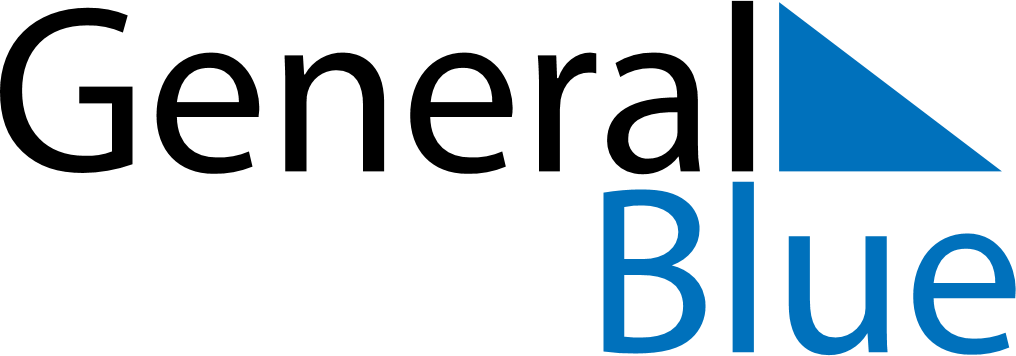 July 2019July 2019July 2019July 2019July 2019July 2019Costa RicaCosta RicaCosta RicaCosta RicaCosta RicaCosta RicaMondayTuesdayWednesdayThursdayFridaySaturdaySunday12345678910111213141516171819202122232425262728Guanacaste Day293031NOTES